Министерство образования, науки и  молодежной политики Нижегородской областиГосударственное бюджетное профессиональное образовательное учреждение  «Арзамасский коммерческо- технический техникум»МЕТОДИЧЕСКАЯ РАЗРАБОТКА    ОТКРЫТОГО УРОКА Финансовое состояние предприятияпо ПМ. 04 «Составление и использование бухгалтерской отчетности»МДК 04.02  «Основы анализа бухгалтерской отчетности»по специальности: 38.02.01 «Экономика и бухгалтерский учет (по отраслям)» 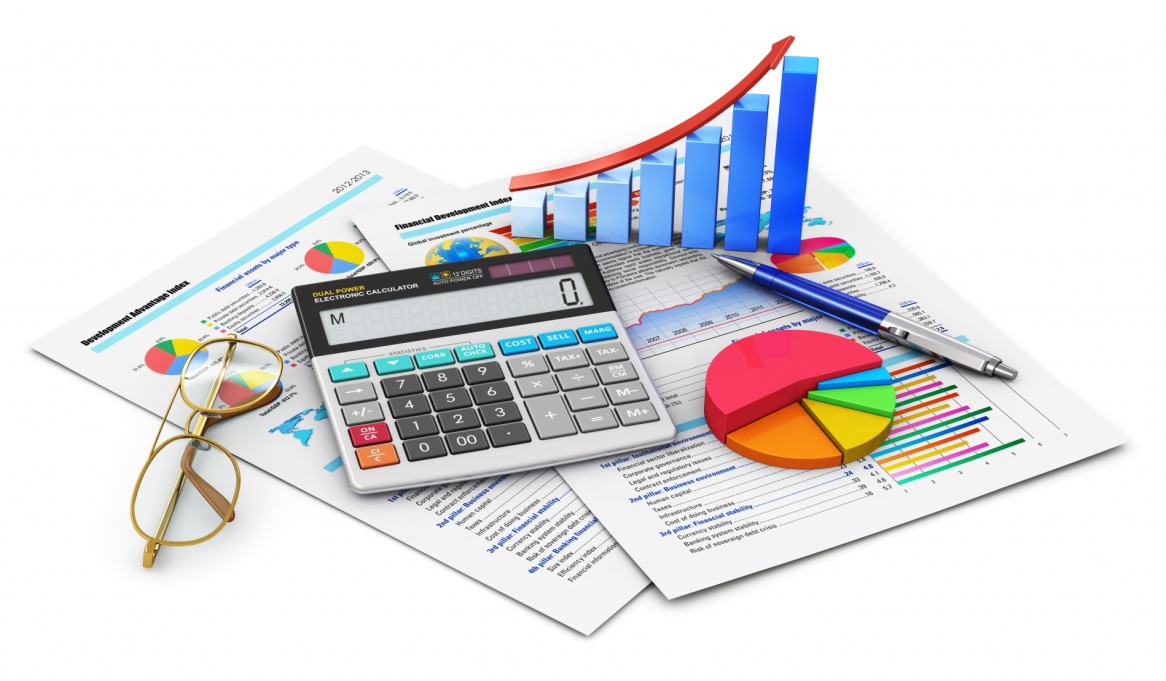 г.Арзамас2020          Методическая разработка урока «Финансовое состояние предприятия» МДК 04.02 «Основы анализа бухгалтерской отчетности» по специальности  СПО  38.02.01 «Экономика и бухгалтерский учет (по отраслям)» очной формы обучения. Разработчик: Крупнова С.А, преподаватель  ГБПОУ  АКТТСОДЕРЖАНИЕПояснительная  записка	4Методика  организации и  проведения  занятия	5Технологическая карта урока	6Ход урока	7Список используемых источников	14Приложение 1 Задания для фронтального опросаПриложение 2 Задание: найдите экономические терминыПриложение 3 Практическое заданиеПОЯСНИТЕЛЬНАЯ ЗАПИСКА          Под  влиянием  изменений, происходящих в мировой экономике, в России значительно возросли и качественно изменились требования к информации о деятельности  отдельной экономической  единицы. Анализ финансового состояния предприятия все больше занимает ведущее место в системе управления. Этому содействуют преобразования, которые происходят в нашем обществе.Тема «Финансовое состояние предприятия» имеет  большое значение при освоении междисциплинарного курса МДК 04.02 «Основы анализа бухгалтерской отчетности». Целью финансового анализа является получение небольшого числа ключевых (наиболее информативных), параметров, дающих объективную и точную картину финансового состояния предприятия, изменений в структуре активов и пассивов, в расчетах с дебиторами и кредиторами. При этом аналитика может интересовать как текущее финансовое состояние предприятия, так и его проекция на ближайшую или более отдаленную перспективу, т.е. ожидаемые параметры финансового состояния.            Успешному решению этой задачи способствует применение  элементов различных технологий, которые требуют  от преподавателя  контроля всех видов деятельности студентов. Преподаватель постоянно взаимодействует с каждым из студентов,  помогает  преодолевать  возникающие   затруднения в проявлении   познавательной   активности. МЕТОДИКА  ОРГАНИЗАЦИИ И ПРОВЕДЕНИЯ ЗАНЯТИЯПроведение урока  с применением технологии  проблемного обучения с элементами исследования способствует  развитию   аналитического  мышления студентов, воспитанию      компетентных   специалистов. Занятие предусматривает работу в малых группах, в рамках которой можно организовать конструктивное общение, сотрудничество, способствуя формированию профессиональных и общих компетенций.При контроле знаний использован игровой метод, с помощью которого студенты получают доброжелательный настрой на работу.Объяснение материала осуществляется традиционным способом, с применением видеофрагмента, который помогает мотивировать изучение темы. Для закрепления полученных знаний предусмотрено выполнение практического задания. При этом использовалась технология проблемного обучения с элементами исследования, где необходимо не только решить проблему по анализу состояния предприятия студентам, но и исследовать ее. Результаты представить на слайде.Обобщение и систематизация проведена  в виде синквейна, студенты должны сделать рефлексию, т.е.  изложить свою мысль, действия,  в которых заключается все содержание темы. Причем, в этом резюме излагается все понимание темы.Урок должен пройти в  обстановке, приближенной к производственной. Студенты должны показать хорошие знания. В ходе урока постоянно наблюдаются межпредметные связи.Технологическая карта занятияПреподаватель: Крупнова С.А.  Дата проведения: 07.02.2020г.Группа: 17 – 30 БУХСпециальность: 38.02.01 Экономика и бухгалтерский учет (по отраслям)ПМ.04 Составление и использование бухгалтерской отчетностиМДК 04.02 Основы анализа бухгалтерской отчетности Тема:   Финансовое состояние предприятияВид занятия: комбинированный урокТип занятия: изучение нового материалаПедагогические технологии:  технология  проблемного обучения с элементами исследованияПланируемые результатыОрганизация образовательного пространстваХод урока1. Организационный момент.2. Актуализация знанийКонтроль знаний  путем фронтального опроса: разгадывание ребусов, нахождением экономических терминов, ответов на вопросы. (Приложение 1)3. Мотивация,  сообщение темы и цели занятия.  Определение целей урока.Исходя из поставленных целей, определение  плана работы	Преподаватель подводит студентов к определению темы учебного занятия, через  просмотр видеоролика.О чем свидетельствуют показатели выручки и прибыли?Можно сказать о соотношении затрат и прибыли?Как оборачиваются денежные средства предприятия? Нельзя сказать о финансовых возможностях, о финансовом риске, о платежеспособности предприятия. Для этого изучить финансовое состояние предприятия. Что и будет и сегодня нашей темой. Итак, сегодня тема: «Финансовое состояние предприятия»Целью занятия является научиться делать анализ финансового состояния предприятия, применяя данные бухгалтерской отчетности.План урокаПлатёжеспособность предприятия.Финансовая устойчивость предприятияДеловая активность предприятияРентабельность предприятия4.Изучение нового материалаПлатежеспособность предприятияэто способность своевременно рассчитываться по всем возникающим краткосрочным обязательствам. Показатели платежеспособности предприятия, зависят от состава, суммы  оборотных активов и краткосрочных обязательств.Коэффициент абсолютной ликвидности – показывает способность предприятия погасить   краткосрочные обязательства за счет краткосрочных финансовых вложений и денежных средств.Коэффициент быстрой (срочной) ликвидности характеризует способность компании погашать текущие (краткосрочные) обязательства за счёт быстроликвидных средств.Коэффициент текущей ликвидности  - отражает способность компании погашать текущие (краткосрочные) обязательства за счёт только оборотных активов.Недостаток оборотного капитала свидетельствует о неспособности предприятия своевременно погасить краткосрочные обязательства.Коэффициент общей платежеспособности характеризует возможность предприятия за счет всех активов погасить и долгосрочную,  и краткосрочную задолженность.Показатели платежеспособностиФинансовая устойчивостьФинансовое состояние предприятия может быть устойчивым, неустойчивым и кризисным. О хорошем (устойчивом) финансовом состоянии свидетельствует способность предприятия современно производить платежи.Основной задачей анализа финансовой устойчивости предприятия является оценка степени независимости от заемных источников финансирования. В процессе анализа необходимо дать ответы на вопросы: насколько компания независима с финансовой точки зрения, растет или снижается уровень этой независимостиДля оценки финансовой устойчивости применяется система коэффициентов. Коэффициент автономии - показывает долю собственных средств в общей стоимости всех средств предприятия. Чем выше значение данного коэффициента, тем финансово устойчивее.Коэффициент соотношения заемных и собственных средств - показывает, сколько единиц привлеченных средств приходится на каждую единицу собственных.Коэффициент маневренности собственного капитала - показывает, какая часть собственного оборотного капитала находится в обороте,  отражает долю собственных средств, используемых для финансирования деятельности  предприятия.Коэффициент обеспеченности оборотного капитала собственными источниками финансирования - показывает наличие у предприятия собственных средств, необходимых для его финансовой устойчивости.Показатели финансовой устойчивостиДеловая активность предприятия - скорость оборачиваемости его средств.Коэффициенты (показатели) оборачиваемости показывают, сколько раз за анализируемый период оборачиваются те или иные активы предприятия.  Коэффициенты оборачиваемости имеют большое значение для оценки финансового состояния предприятия, поскольку скорость оборота капитала, то есть скорость превращения его в денежную форму, оказывает непосредственное влияние на платежеспособность предприятия. Кроме того, увеличение скорости оборота капитала отражает при прочих равных условиях повышение производственно-технического потенциала предприятия. Для этого рассчитываются показатели оборачиваемости, дающие наиболее обобщенное представление о хозяйственной активности анализируемого предприятия.Показатели деловой активностиРентабельность предприятияРентабельность – относительный показатель экономической эффективности. Рентабельность предприятия комплексно отражает степень эффективности использования материальных, трудовых и денежных и др. ресурсов.Нерентабельное производство - это производство, не приносящее прибыли. Отрицательная рентабельность - это убыточная деятельность. Уровень рентабельности определяется с помощью относительных показателей - коэффициентов.Рентабельность активов -  Показывает способность активов компании порождать прибыль.Рентабельность собственного капитала Показывает отдачу вложенных  средств  акционеров в данное предприятие Рентабельность продаж — коэффициент рентабельности, который показывает долю прибыли в каждом заработанном рубле. Рентабельность продаж является индикатором ценовой политики компании и её способности контролировать издержки. Показатели рентабельности5. Закрепление изученного материалаПреподаватель. ПАО «Газпром» является одним лидеров по вкладу в ВВП страны и является стратегически важным предприятием, которые даже в случае кризисов будет получать финансирование и поддержку государства. Каковы результаты работы компании за 2018 год. Теперь закрепим все полученные знания, выполнив практическое задание. Преподаватель проводит инструктаж по выполнению практического задания. Студенты работают с практическим заданием и отчетностью в микрогруппах. Представляют результаты работы в виде презентации.	Делают выводы.6. Обобщение и систематизация знаний. Синквейн.Студенты делают заключение, составляя синквейн.Демонстрируют удовлетворённость в достижении поставленных целей.7. Домашнее задание 1.Глава 11, п.11.1 – 11.22. Раскрыть признаки «Хорошего баланса»Учебник : Анализ финансово-хозяйственной деятельности предприятия: Учебное пособие / Канке А.А., Кошевая И.П., - 2-е изд., испр. и доп. - М.:ИД ФОРУМ, НИЦ ИНФРА-М, 2017. - 288 с. 8. Подведение итогов урока. Оценка деятельности студентов.Благодарит студентов за работу, комментирует оценки.Список используемых источниковФедеральный закон от 06.12.2011 N 402-ФЗ (ред. от 26.07.2019) "О бухгалтерском учете" (с изм. и доп., вступ. в силу с 01.01.2020)Анализ финансово-хозяйственной деятельности предприятия: Учебное пособие / Канке А.А., Кошевая И.П., - 2-е изд., испр. и доп. - М.:ИД ФОРУМ, НИЦ ИНФРА-М, 2017. - 288 с. https://www.1tv.ru/news/2019uspehu_vysokie_tempy_rosta_ekonomiki_stranyhttps://www.gazprom.ru/press/news/miller-journal/2019/996959/Приложение 1Задания для фронтального опроса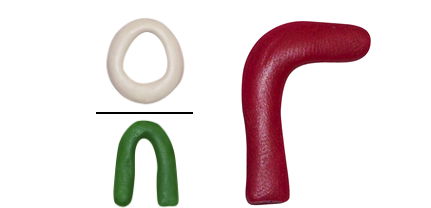 налогденьги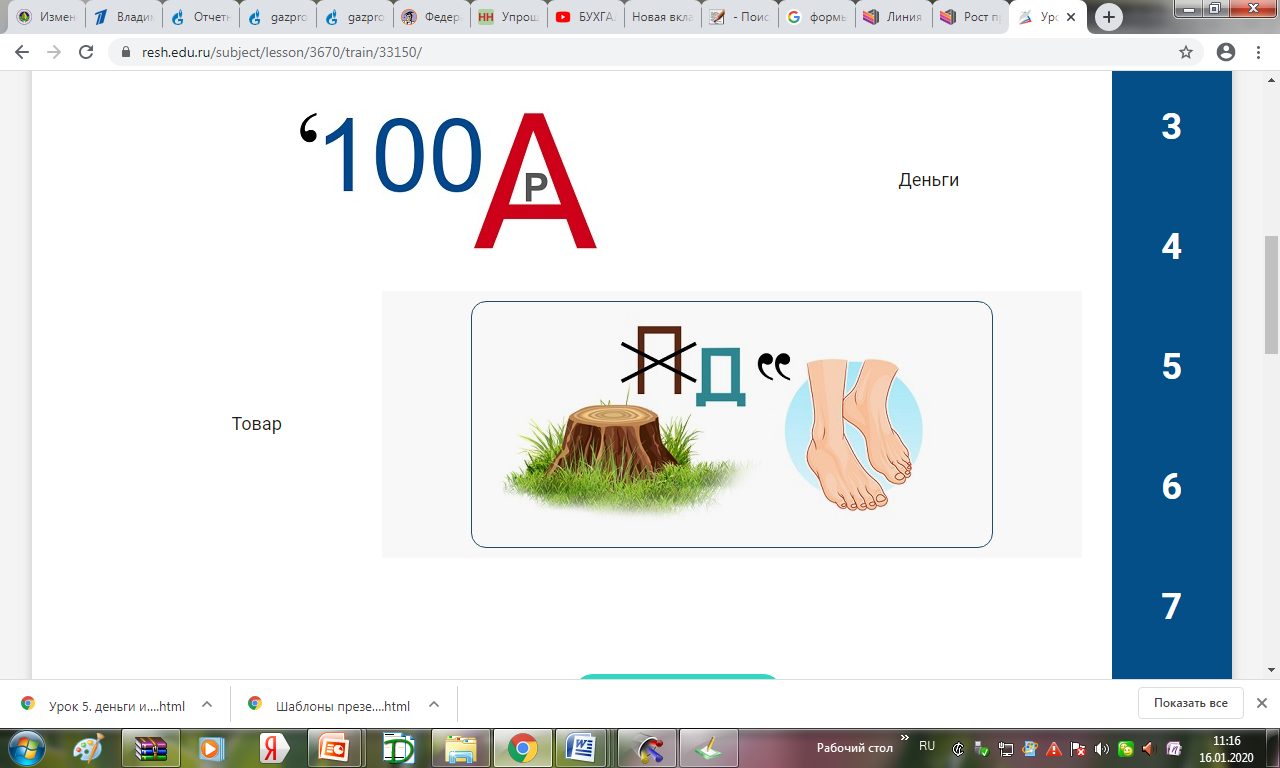 воздух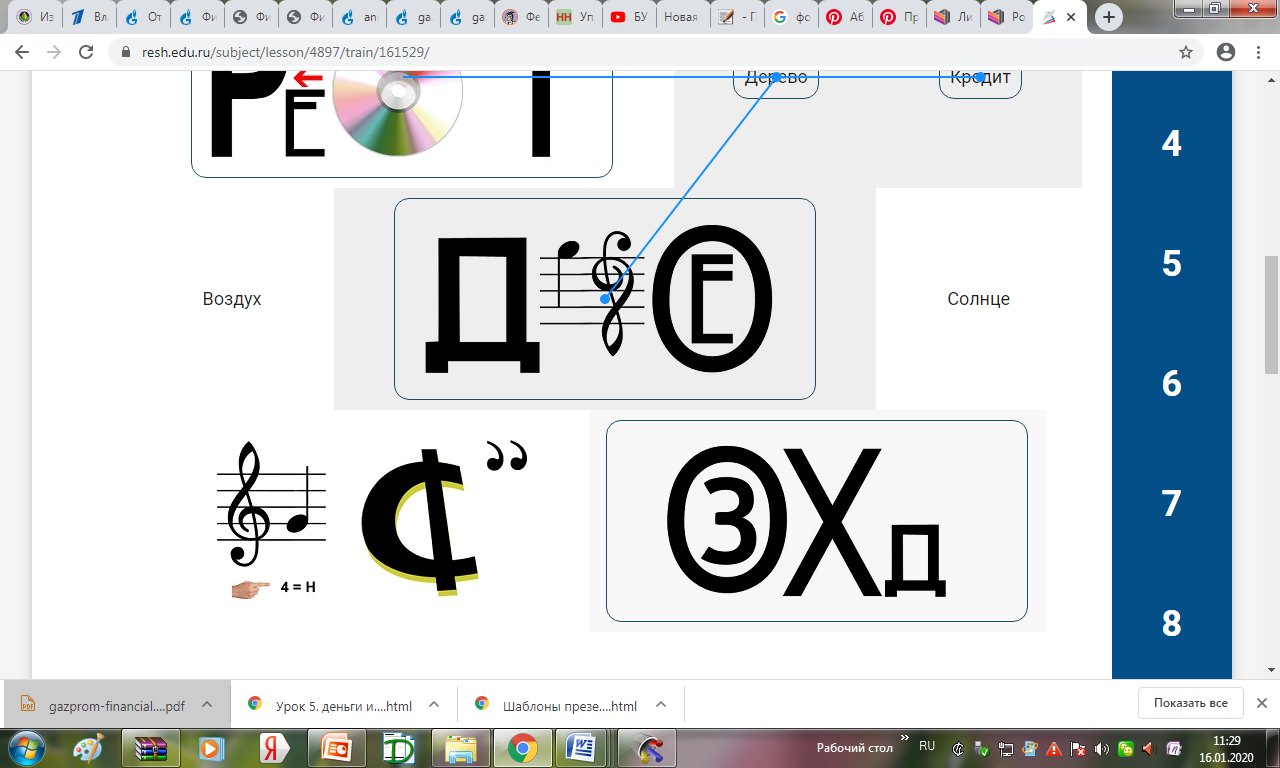 кредит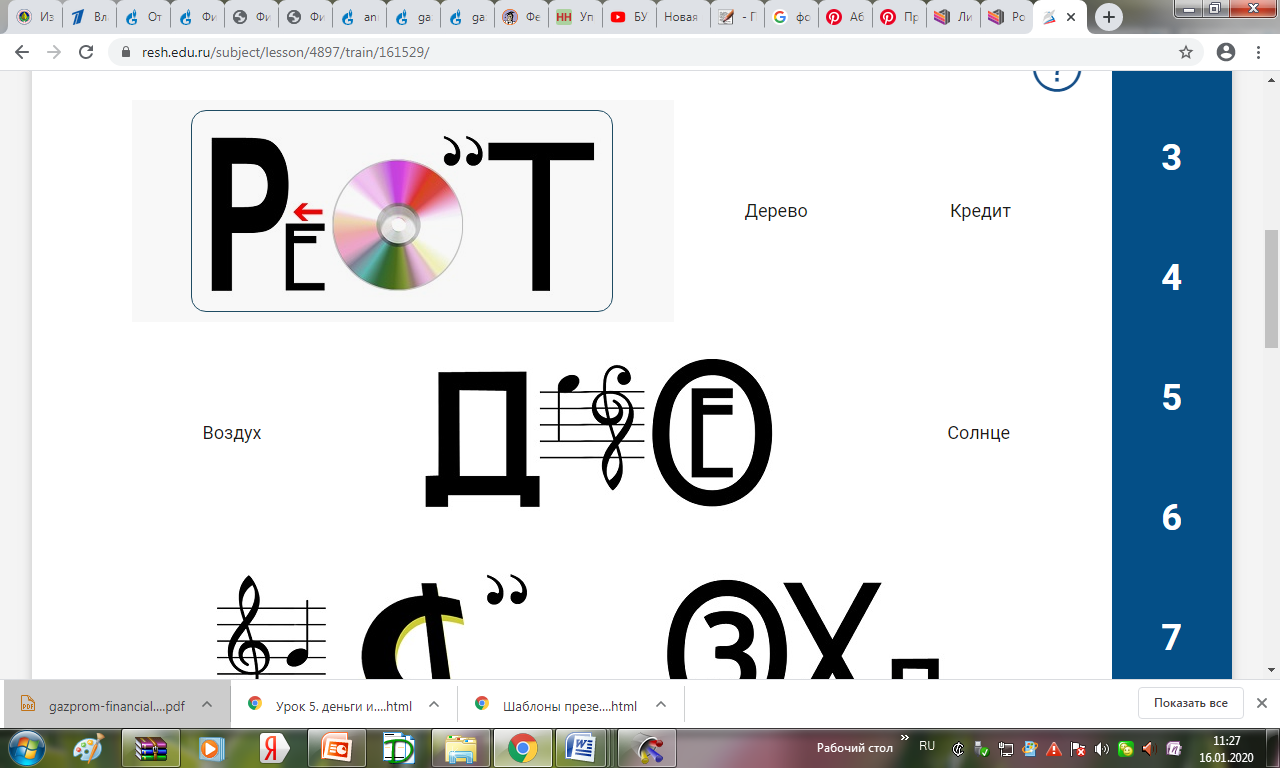 пенсия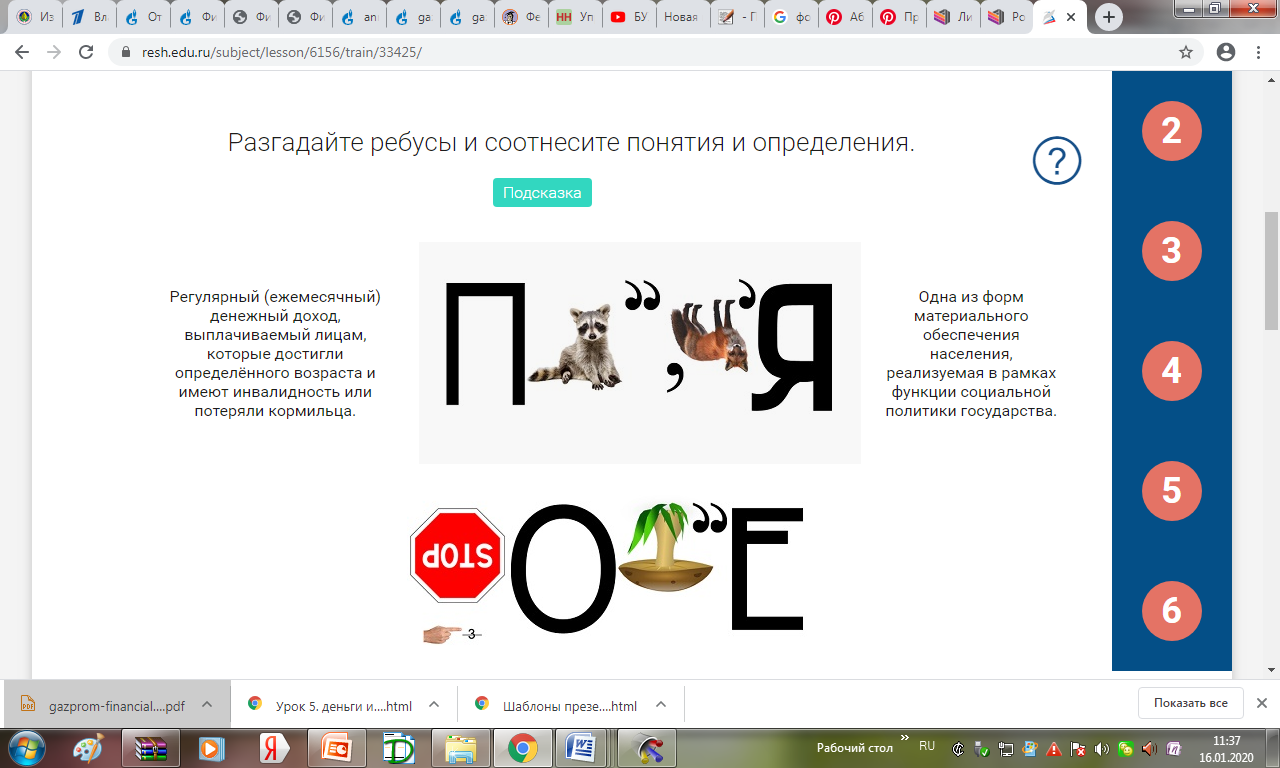 Приложение 2 Задание: найдите экономические терминыПриложение 3Практическое заданиеТема: Анализ финансового состояния предприятияЗадание. На основании данных бухгалтерской отчетности 1. Сделать анализ рентабельности  предприятия.2. Результаты оформить в таблицу и сделать презентацию. 3. Сделать выводЗадание. На основании данных бухгалтерской отчетности 1. Сделать анализ платежеспособности предприятия.2. Результаты оформить в таблицу и сделать презентацию.3. Сделать выводЗадание. На основании данных бухгалтерской отчетности 1. Сделать анализ финансовой устойчивости предприятия.2. Результаты оформить в таблицу и сделать презентацию.3. Сделать выводЗадание. На основании данных бухгалтерской отчетности 1. Сделать анализ деловой активности  предприятия.2. Результаты оформить в таблицу и сделать презентацию.3. Сделать выводЦелевые ориентации занятияПредметные: создать условия для работы студентам с бухгалтерской отчетностью; продемонстрировать необходимость этих умений и знаний в профессиональной деятельности.Метапредметные: создать условия для развития мыслительных способностей студентов в процессе работы, продолжить работу по формированию умений делать выводы, обобщать; продолжить развитие познавательного интереса, творческих способностей студентов.Личностные: создать условия для совершенствования навыков и умений, необходимых для индивидуальной и групповой работы; продолжить работу по формированию умений работать в коллективе  (высказывать свою точку зрения и выслушивать точку зрения товарищей, умение уважительно относиться к мнению товарищей и др.)Основное содержание темыАнализ финансового состояния предприятия. Платёжеспособность  и финансовая устойчивость предприятия. Деловая активность и рентабельность предприятия.Термины и понятияБухгалтерская отчетность. Платежеспособность . Финансовая отчетность. Деловая активность. Рентабельность. Личностные уменияОК 1.	Понимать сущность и социальную значимость своей будущей профессии, проявлять к ней устойчивый интерес.ОК 2.	Организовывать собственную деятельность, выбирать типовые методы и способы выполнения профессиональных задач, оценивать их эффективность и качество.ОК 3.	Принимать решения в стандартных и нестандартных ситуациях и нести за них ответственность.ОК 4.	Осуществлять поиск и использование информации, необходимой для эффективного выполнения профессиональных задач, профессионального и личностного развития.ОК 5.	Владеть информационной культурой, анализировать и оценивать информацию с использованием информационно-коммуникационных технологий.ОК 6.	Работать в коллективе и команде, эффективно общаться с коллегами, руководством, потребителями.ОК 7.	Брать на себя ответственность за работу членов команды (подчиненных), результат выполнения заданий.ОК.8	Самостоятельно определять задачи профессионального и личностного развития, заниматься самообразованием, осознанно планировать повышение квалификации.ОК.9	Ориентироваться в условиях частой смены технологий в профессиональной деятельности.Метапредметные уменияПознавательные: умение ориентироваться в системе знаний; находить ответы на поставленные вопросы; анализировать; делать выводы.Регулятивные: умение формулировать цели занятия; планировать свои действия в соответствии с учебной задачей; развитие навыков самооценки.Коммуникативные: умение слушать преподавателя; умение формулировать свои мысли.Квалификационные требованияСтуденты должны знать:   систему показателей, характеризующих финансовое состояние предприятия и методы их определения;ПК 4.4. Проводить контроль и анализ информации об имуществе и финансовом положении организации, ее платежеспособности и доходности.Междисциплинарные связиРесурсы и оборудованиеФормы и методы работыОП.01 Экономика организацииОП.11 Статистика  Математика; ЭкономикаУчебная практика; Информационный материал: Анализ финансово-хозяйственной деятельности предприятия: Учебное пособие / Канке А.А., Кошевая И.П., - 2-е изд., испр. и доп. - М.:ИД ФОРУМ, НИЦ ИНФРА-М, 2017. - 288 с. Видеофрагменты.Бухгалтерская отчетность.Интерактивный материал: мультимедийная презентация; Раздаточный материал: Текст конспекта. Бухгалтерская отчетностьФронтальная, индивидуальная.Беседа с элементами проблемного обучения, использование  информационных технологий и личностно – ориентированного подхода.Элементы технологии критического мышления («Синквейн»)Этапы урока. ЦельТеоретическое обоснование деятельности преподавателяПрогнозируемая деятельность студентовВремя урока1Организационный момент: Взаимное приветствие студентов и преподавателя; проверка явки и  готовности студентов к занятию.Включить студентов в деловой ритм, настроить на эффективную работу, создать положительную атмосферу.Доброжелательный настрой на работу.2мин.2Актуализация опорных знаний. Фронтальный опросУстановление непосредственного контакта между преподавателем и студентами.Выявление уровня подготовленности студентов для изучения новой темы; взаимосвязь с другими дисциплинами.Разминка.Слушают преподавателя, участвуют в беседеОтвечают на вопросы  преподавателя.Совместная деятельность педагога и студентов13 мин.3Мотивация,  сообщение темы и цели занятия.Определение целей урока.Исходя из поставленных целей, определение  плана работыИспользование видеофрагментаСпособствовать повышению познавательного интереса к изучаемой теме.Сообщение темы занятия и  значимости её в профессиональной деятельности.Преподаватель сообщает цель урока.Преподаватель формулирует  план работы.(Демонстрация слайда с планом работы)Рассуждают.Определяют и записывают тему урока.Понимание значимости изучаемой темы.Студенты осмысливают, предлагают, размышляют,готовятся к предстоящей работе10мин.4Изучение нового материала:Платёжеспособность предприятия.Финансовая устойчивость предприятияДеловая активность предприятияРентабельность предприятияИспользование презентации, личное участие позволяют вызвать интерес к изучаемой теме, заставляет студентов анализировать, делать выводы, что способствует повышению эффективности и качества обучения, расширяет кругозор, развивает логическое мышление.Участвуют в обсуждении поставленных вопросов, проводят исследования, анализируют, делают выводы, ведут записи в тетрадях.20мин.5Закрепление изученного материалаСпособствует закреплению изученного материала. Подводит студентов к выводуРаботают с практическим заданием и отчетностью в микрогруппах. Представляют результаты работы в виде презентации.Делают выводы.30мин.6Обобщение и систематизация знаний. Синквейн.Установление первичного уровня усвоения материала, формирование навыков самостоятельной деятельности.Констатация достижения поставленных целей. СинквейнДелают заключение.Демонстрируют удовлетворённость в достижении поставленных целей.8мин.7Домашнее задание:Мотивация на выполнение домашнего задания.Осмысливают задание2мин.8Подведение итогов урока.Оценка деятельности студен Благодарит студентов за работу, комментирует оценки.Обсуждают с преподавателем результативность урока. Оценивают свою деятельность.5мин.ПоказательФормула расчетаКоэффициент абсолютной ликвидности(Ден. средства + Кр. фин. вложения)/Краткосрочные обязательства      (≥ 0.2 – 0.5)Коэффициент срочной (быстрой) ликвидности(Денежные средства +  краткосрочная  дебиторская задолженность) /Краткосрочные обязательства   ( ≥1)Коэффициент текущей ликвидностиОборотные активы  / краткосрочные обязательства (≥ 2 )Коэффициент общей платежеспособностиАктивы / Обязательства (долгосрочные + краткосрочные)ПоказательФормула расчетаКоэффициент автономииСобственные средства /всего хоз. средств (> 0.5)Коэффициент соотношения заемных и собственных средствЗаемный капитал / собственный капитал (< 0.7)Коэффициент маневренности собственного капитала(Собственный капитал – внеоборотные активы)/ собственный капитал (0.2 – 0.5)Коэффициент концентрации заемного капиталаЗаемный капитал / всего хоз. средствКоэффициент обеспеченности оборотного капитала собственными средствамиСобственные средства – внеоборотный капитал / Оборотные активы – долгоср. дебиторская задолженность (≥ 0.1)ПоказателиАлгоритм расчета1.Коэффициент оборачиваемости активовКоа = Выручка/Активы2.Коэффициент оборачиваемости оборотных средствКоа = Выручка/ОА3.Коэффициент оборачиваемости дебиторской задолженностиКоа = Выручка/ДЗ4.Коэффициент оборачиваемости кредиторской задолженностиКоа = Выручка/КЗ5. Коэффициент оборачиваемости запасовКоа = Выручка/Запасы6. Коэффициент оборачиваемости  собственного капиталаКоа = Выручка/СК7. Коэффициент заемного капиталаКоа = Выручка/ЗКПоказателиАлгоритм расчета1Рентабельность капиталаРкап = (ЧП/Капитал)100, %2.Рентабельность оборотного капиталаРоб. к. = (ЧП/ОА)100, %3.Рентабельность заемного капиталаРз. к. = (ЧП/ЗК)100, %4.Рентабельность собственного капиталаРс. к. = (ЧП/СК)100, %5. Рентабельность основного капиталаРо. к. = (ЧП/ОК)100, %6. Рентабельность продукцииРпрод.  = ( П продаж/Затраты)100, %7. Рентабельность продажРпр. = (П продаж/Выручка)100, %вашупатентбнпдпклсрискаблагоотктоварпаълнхписаиелерлйогоавпвзкьдзапасдсаривудианцдваслоборотлсчетиикседолгогуномвалюсприбыльвуоснттшидюджгащнскавгхоаоеирееаатоваркотчосконкуренцияебтобменшатиактлвценаолдяицагиоПоказателиАлгоритм расчета1Рентабельность капиталаРкап = (ЧП/Капитал)100, %2.Рентабельность оборотного капиталаРоб. к. = (ЧП/ОА)100, %3.Рентабельность заемного капиталаРз. к. = (ЧП/ЗК)100, %4.Рентабельность собственного капиталаРс. к. = (ЧП/СК)100, %5. Рентабельность основного капиталаРо. к. = (ЧП/ОК)100, %6. Рентабельность продукцииРпрод.  = (П продаж/Затраты)100, %7. Рентабельность продажРпр. = (П продаж/Выручка)100, %Показатели20172018ИзмененияКоэффициент абсолютной ликвидности Коэффициент быстрой ликвидностиКоэффициент текущей ликвидностиКоэффициент общей платежеспособностиПоказатель20172018Коэффициент автономииКоэффициент соотношения заемных и собственных средствКоэффициент маневренности собственного капиталаКоэффициент концентрации заемного капиталаКоэффициент обеспеченности оборотного капитала собственными средствамиПоказатели20172018Изменения1.Коэффициент оборачиваемости активов2.Коэффициент оборачиваемости оборотных средств3.Коэффициент оборачиваемости дебиторской задолженности4.Коэффициент оборачиваемости кредиторской задолженности5. Коэффициент оборачиваемости запасов6. Коэффициент оборачиваемости  собственного капитала7. Коэффициент заемного капитала